004 Entwicklung der Organisation und Teams004 Entwicklung der Organisation und Teams004 Entwicklung der Organisation und Teams004 Entwicklung der Organisation und Teams004 Entwicklung der Organisation und Teams004 Entwicklung der Organisation und Teams004 Entwicklung der Organisation und Teams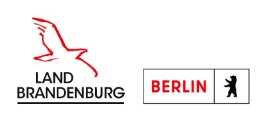 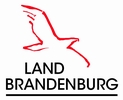 Nr. 4602/22Nr. 4602/22Nr. 4602/22Nr. 4602/22Qualitätsentwicklung im DiskursQualitätsentwicklung im DiskursQualitätsentwicklung im DiskursQualitätsentwicklung im DiskursQualitätsentwicklung im DiskursDie Teilnahme an allen Terminen ist verbindlich.  Die Teilnahme an allen Terminen ist verbindlich.  Die Teilnahme an allen Terminen ist verbindlich.  Die Teilnahme an allen Terminen ist verbindlich.  Die Teilnahme an allen Terminen ist verbindlich.  Die Teilnahme an allen Terminen ist verbindlich.  Die Teilnahme an allen Terminen ist verbindlich.  Die Teilnahme an allen Terminen ist verbindlich.  Die Teilnahme an allen Terminen ist verbindlich.  Die Teilnahme an allen Terminen ist verbindlich.  Info„In diesem praxisbezogenen Seminar haben Sie die Möglichkeit, sich mit Qualitätsentwicklung im Diskurs - einem erprobten partizipativen Ansatz der Qualitätsentwicklung in Kitas - auseinanderzusetzen. In vier Online-Terminen befassen wir uns gemeinsam mit dem Zusammenwirken von Konzeptions - und Qualitätsentwicklung sowie mit den Nutzungsmöglichkeiten des QiD-Ansatzes im Zuge Ihrer Konzeptionsarbeit durch gemeinsames Beobachten, Entwickeln und Handeln. Zwischen den Online-Terminen helfen Ihnen Arbeitsphasen in Ihrer Einrichtung dabei, das Gelernte in Ihrer eigenen Praxis auszuprobieren, um den Teilnehmer:innen und uns im anschließenden Termin von Ihren Erfahrungen zu berichten. Sie lernen hierbei u. a. sich zu positionieren, Ziele zu formulieren, umzusetzen und die Entwicklungen sichtbar zu machen. Durch verschiedene Methoden erhalten Sie dabei Anregungen, in all Ihrem Tun die Vielfalt, die Haltungen und die Diskurse in Ihrer Einrichtung zu berücksichtigen. Ziel ist es, Ihnen mithilfe des QiD-Ansatzes Wege aufzuzeigen, wie Sie selbst gewählte Handlungsfelder Ihrer Konzeption im Diskus weiterentwickeln können.“„In diesem praxisbezogenen Seminar haben Sie die Möglichkeit, sich mit Qualitätsentwicklung im Diskurs - einem erprobten partizipativen Ansatz der Qualitätsentwicklung in Kitas - auseinanderzusetzen. In vier Online-Terminen befassen wir uns gemeinsam mit dem Zusammenwirken von Konzeptions - und Qualitätsentwicklung sowie mit den Nutzungsmöglichkeiten des QiD-Ansatzes im Zuge Ihrer Konzeptionsarbeit durch gemeinsames Beobachten, Entwickeln und Handeln. Zwischen den Online-Terminen helfen Ihnen Arbeitsphasen in Ihrer Einrichtung dabei, das Gelernte in Ihrer eigenen Praxis auszuprobieren, um den Teilnehmer:innen und uns im anschließenden Termin von Ihren Erfahrungen zu berichten. Sie lernen hierbei u. a. sich zu positionieren, Ziele zu formulieren, umzusetzen und die Entwicklungen sichtbar zu machen. Durch verschiedene Methoden erhalten Sie dabei Anregungen, in all Ihrem Tun die Vielfalt, die Haltungen und die Diskurse in Ihrer Einrichtung zu berücksichtigen. Ziel ist es, Ihnen mithilfe des QiD-Ansatzes Wege aufzuzeigen, wie Sie selbst gewählte Handlungsfelder Ihrer Konzeption im Diskus weiterentwickeln können.“„In diesem praxisbezogenen Seminar haben Sie die Möglichkeit, sich mit Qualitätsentwicklung im Diskurs - einem erprobten partizipativen Ansatz der Qualitätsentwicklung in Kitas - auseinanderzusetzen. In vier Online-Terminen befassen wir uns gemeinsam mit dem Zusammenwirken von Konzeptions - und Qualitätsentwicklung sowie mit den Nutzungsmöglichkeiten des QiD-Ansatzes im Zuge Ihrer Konzeptionsarbeit durch gemeinsames Beobachten, Entwickeln und Handeln. Zwischen den Online-Terminen helfen Ihnen Arbeitsphasen in Ihrer Einrichtung dabei, das Gelernte in Ihrer eigenen Praxis auszuprobieren, um den Teilnehmer:innen und uns im anschließenden Termin von Ihren Erfahrungen zu berichten. Sie lernen hierbei u. a. sich zu positionieren, Ziele zu formulieren, umzusetzen und die Entwicklungen sichtbar zu machen. Durch verschiedene Methoden erhalten Sie dabei Anregungen, in all Ihrem Tun die Vielfalt, die Haltungen und die Diskurse in Ihrer Einrichtung zu berücksichtigen. Ziel ist es, Ihnen mithilfe des QiD-Ansatzes Wege aufzuzeigen, wie Sie selbst gewählte Handlungsfelder Ihrer Konzeption im Diskus weiterentwickeln können.“„In diesem praxisbezogenen Seminar haben Sie die Möglichkeit, sich mit Qualitätsentwicklung im Diskurs - einem erprobten partizipativen Ansatz der Qualitätsentwicklung in Kitas - auseinanderzusetzen. In vier Online-Terminen befassen wir uns gemeinsam mit dem Zusammenwirken von Konzeptions - und Qualitätsentwicklung sowie mit den Nutzungsmöglichkeiten des QiD-Ansatzes im Zuge Ihrer Konzeptionsarbeit durch gemeinsames Beobachten, Entwickeln und Handeln. Zwischen den Online-Terminen helfen Ihnen Arbeitsphasen in Ihrer Einrichtung dabei, das Gelernte in Ihrer eigenen Praxis auszuprobieren, um den Teilnehmer:innen und uns im anschließenden Termin von Ihren Erfahrungen zu berichten. Sie lernen hierbei u. a. sich zu positionieren, Ziele zu formulieren, umzusetzen und die Entwicklungen sichtbar zu machen. Durch verschiedene Methoden erhalten Sie dabei Anregungen, in all Ihrem Tun die Vielfalt, die Haltungen und die Diskurse in Ihrer Einrichtung zu berücksichtigen. Ziel ist es, Ihnen mithilfe des QiD-Ansatzes Wege aufzuzeigen, wie Sie selbst gewählte Handlungsfelder Ihrer Konzeption im Diskus weiterentwickeln können.“„In diesem praxisbezogenen Seminar haben Sie die Möglichkeit, sich mit Qualitätsentwicklung im Diskurs - einem erprobten partizipativen Ansatz der Qualitätsentwicklung in Kitas - auseinanderzusetzen. In vier Online-Terminen befassen wir uns gemeinsam mit dem Zusammenwirken von Konzeptions - und Qualitätsentwicklung sowie mit den Nutzungsmöglichkeiten des QiD-Ansatzes im Zuge Ihrer Konzeptionsarbeit durch gemeinsames Beobachten, Entwickeln und Handeln. Zwischen den Online-Terminen helfen Ihnen Arbeitsphasen in Ihrer Einrichtung dabei, das Gelernte in Ihrer eigenen Praxis auszuprobieren, um den Teilnehmer:innen und uns im anschließenden Termin von Ihren Erfahrungen zu berichten. Sie lernen hierbei u. a. sich zu positionieren, Ziele zu formulieren, umzusetzen und die Entwicklungen sichtbar zu machen. Durch verschiedene Methoden erhalten Sie dabei Anregungen, in all Ihrem Tun die Vielfalt, die Haltungen und die Diskurse in Ihrer Einrichtung zu berücksichtigen. Ziel ist es, Ihnen mithilfe des QiD-Ansatzes Wege aufzuzeigen, wie Sie selbst gewählte Handlungsfelder Ihrer Konzeption im Diskus weiterentwickeln können.“„In diesem praxisbezogenen Seminar haben Sie die Möglichkeit, sich mit Qualitätsentwicklung im Diskurs - einem erprobten partizipativen Ansatz der Qualitätsentwicklung in Kitas - auseinanderzusetzen. In vier Online-Terminen befassen wir uns gemeinsam mit dem Zusammenwirken von Konzeptions - und Qualitätsentwicklung sowie mit den Nutzungsmöglichkeiten des QiD-Ansatzes im Zuge Ihrer Konzeptionsarbeit durch gemeinsames Beobachten, Entwickeln und Handeln. Zwischen den Online-Terminen helfen Ihnen Arbeitsphasen in Ihrer Einrichtung dabei, das Gelernte in Ihrer eigenen Praxis auszuprobieren, um den Teilnehmer:innen und uns im anschließenden Termin von Ihren Erfahrungen zu berichten. Sie lernen hierbei u. a. sich zu positionieren, Ziele zu formulieren, umzusetzen und die Entwicklungen sichtbar zu machen. Durch verschiedene Methoden erhalten Sie dabei Anregungen, in all Ihrem Tun die Vielfalt, die Haltungen und die Diskurse in Ihrer Einrichtung zu berücksichtigen. Ziel ist es, Ihnen mithilfe des QiD-Ansatzes Wege aufzuzeigen, wie Sie selbst gewählte Handlungsfelder Ihrer Konzeption im Diskus weiterentwickeln können.“Termine14.09.2022, 12.10.2022, 09.11.2022, 07.12.202214.09.2022, 12.10.2022, 09.11.2022, 07.12.202214.09.2022, 12.10.2022, 09.11.2022, 07.12.202214.09.2022, 12.10.2022, 09.11.2022, 07.12.202214.09.2022, 12.10.2022, 09.11.2022, 07.12.2022ZielgruppeLeitungen von Kindertageseinrichtungen gern im Tandem mit einer Fachkraft, Fachberatungen von KindertageseinrichtungenLeitungen von Kindertageseinrichtungen gern im Tandem mit einer Fachkraft, Fachberatungen von KindertageseinrichtungenLeitungen von Kindertageseinrichtungen gern im Tandem mit einer Fachkraft, Fachberatungen von KindertageseinrichtungenLeitungen von Kindertageseinrichtungen gern im Tandem mit einer Fachkraft, Fachberatungen von KindertageseinrichtungenLeitungen von Kindertageseinrichtungen gern im Tandem mit einer Fachkraft, Fachberatungen von KindertageseinrichtungenTeilnahmezahlMaximal 12Maximal 12Maximal 12Maximal 12Maximal 12Dozent/innenDr. Andy Schieler, Lara Schindler, Dr. Marina SwatDr. Andy Schieler, Lara Schindler, Dr. Marina SwatDr. Andy Schieler, Lara Schindler, Dr. Marina SwatDr. Andy Schieler, Lara Schindler, Dr. Marina SwatDr. Andy Schieler, Lara Schindler, Dr. Marina SwatVerantwortlichProf. Dr. Karin GarskeProf. Dr. Karin GarskeProf. Dr. Karin GarskeProf. Dr. Karin GarskeProf. Dr. Karin GarskeOrtOnlineOnlineOnlineOnlineOnlineZeitGanztägig, die genaue Zeit entnehmen Sie bitte Ihrem Zusageschreiben. Ganztägig, die genaue Zeit entnehmen Sie bitte Ihrem Zusageschreiben. Ganztägig, die genaue Zeit entnehmen Sie bitte Ihrem Zusageschreiben. Ganztägig, die genaue Zeit entnehmen Sie bitte Ihrem Zusageschreiben. Ganztägig, die genaue Zeit entnehmen Sie bitte Ihrem Zusageschreiben. AnmeldungBitte beachten Sie die Teilnahmebedingungen ab Seite Bitte beachten Sie die Teilnahmebedingungen ab Seite Bitte beachten Sie die Teilnahmebedingungen ab Seite Bitte beachten Sie die Teilnahmebedingungen ab Seite Bitte beachten Sie die Teilnahmebedingungen ab Seite Anmelden bis24.08.202224.08.202224.08.202224.08.202224.08.2022